Audubon-Downriver Neighborhood Council		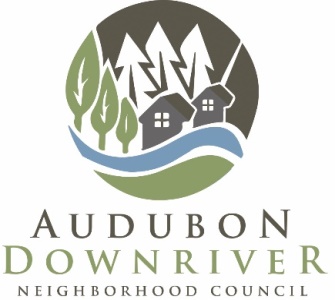 	Membership Meeting Minutes	Finch Elementary School	October 18, 2018Meeting was called to order at 7:00 pm by Chair Fran Papenleur. Guest speakers noted below. Secretary’s Report:  May membership meeting minutes were reviewed and approved. Membership Report:  Diana Frazier reported we have 42 voting members.  To qualify, a person must attend at least two meetings in a 12-month period. 24 members present.  There was a quorum present.  Diana announced resignation as Membership Chair after 15 years.  Anyone interested in the position can speak to Fran or Diana.Volunteer/Donor recognition: Jeff Stevens presented  tshirt to Ross Kelly for many years of volunteer work with A Neighborhood ouncils.Social Media Report:  Victor Frazier not available to report.Treasurer’s Report: Diana Frazier reports the account balance is $5019.Community Assembly/Community Development: Fran reports CA retreat was well-attended.  CA committees are open for anyone to attend and become involved.  Community Development project applications are due  2019.  We discuss top three project proposals at November meeting. City Council Report:  Councilwoman Karen Stratton reports city council is focused on balancing the Mayor’s budget which has a $3 million deficit.  Karen is working on a residential parking ordinance regarding how long a resident can park vehicles, RV’s and boats in front of their home.  Snow removal planning is starting.  Citizens will be asked to move all boats and RV’s off the street.  City approved ordinance allowing gift of surplus properties to non-profits that develop affordable housing.  City will open Envision Center at 2nd & Arthur in the space above Workource to provide homeless services and job resources in onelocation.Office of Neighborhood Services (ONS) Report:  Maren Murphy, ONS Liaison, not available to attend. Andrea Kilgore reported on Cleaning from the Corridor event.   tons of trash collected on Sept 29.  Volunteers outreached 40+ senior/disabled residents to remove trash.Neighborhood Planning: Jeff Stevens reports neighborhood planning process will focus on Shadle Center area, including Shadle Park and Shadle Library.  Next step is to hire a planning consultant.  City planner .  Parks:  Jeff Stevens reports Parks Dept is cleaning Audubon Park and repaved the parking l  Traffic:  Jeff Stevens reports the followingPedestrian crossing project at Audubon/Alice/NW Blvd intersection started today.  Safe Route to Schools project will focus on sidewalk improvement around schools.  Resident reported an accident occurred on a broken sidewalk not maintained by the homeowner.  Homeowners are responsible for repairing unsafe sidewalks.Resident reports traffic problems on W. Courtland.  People speed up to 45 mph.  Resident requests traffic cops or speed meter.  Jeff recommend calling 311.Guest speaker: Kathleen Weinand, Spokane Transit Authority proposed changes to route 33 from SCC to SFCC via Wellesley. Residents are encouraged to give feedback. COPS NW:  Ellen Ebaugh not available to report.  Diana Frazier reports Shred Day collected 4.5 tons of paper.  Donations raised   Dump passes will be issued October 20 at 9am.Guest speaker Sargent Vic Carroll with Spokane Police Department reported:SPD receives many complaints about people sleeping in parks.  It is not illegal for people to take naps in the park during the day.  It is illegal to be in the park after closing from 10pm-6am.  Only 9 police officers are on graveyard shift in the entire city of Spokane so  no resources are available to address sleepers in the park until morning shift.  Recently had two shooting incidents at Audubon Park.  The first report did not result in arrest.  Second report resulted in arrest.  Neighbors were vigilant.Shadle Park attracts more homeless and youth than other parks.  Free wi-fi at Shadle Library is now turned off after closing to decrease loitering.Audubon Downriver neighborhood has fewer crimes than other neighborhoods.  Be careful about objects visible in your car, including phone chargers and garage door openers.  Check on your neighbors if you see unusual activity, like garage doors open.Karen Stratton reports Mayor’s proposed budget includes $1 million to add 10 detectives, not officers on the street.  Karen s a public safety bond to add more officers on the streetAnnouncements: Andy McGee from Spokane County Democrats announced he is helping people in our precinct turn in ballots.  Service is open to anyone regardless of political affiliation.Dump passes were issued.Next General Meeting: November 15The meeting was adjourned at 8:15 pm.